 (совокупность прав и обязанностей)Если тебе от 6 до 14 летПрава На заботу и воспитание родителями.На всестороннее развитие и уважение человеческого достоинства.Выражать свое мнение при решении в семье любого вопроса.На защиту своих прав и законных интересов родителями.На участие в детском общественном объединении.На самостоятельное обращение в орган опеки и попечительства за защитой своих прав.Совершать мелкие бытовые сделки.Обязанности Слушать  родителей.Соблюдать правила поведения в школе, дома и общественных местах.Получить основное общее образование.Соблюдать устав детского общественного объединения.Ответственность Перед родителями.Перед своей совестью.Перед преподавателями, администрацией школы.За совершение общественноопасных  действий, бродяжничество, уклонение от учебы.С 11 лет помещение в специальное воспитательное учреждение для детей и подростков (спецшкола, специнтернат) в случае злостного нарушения  правил поведения.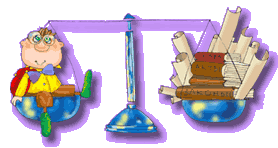  (совокупность прав и обязанностей)Если тебе от 14 до 18 летПрава Получить паспорт гражданина РФ.Самостоятельно обращаться в суд для защиты своих прав.Работать в свободное от учебы время с согласия одного из родителей.Самостоятельно распоряжаться своим заработком, стипендией, иными доходами.Самостоятельно осуществлять свои авторские права.Вносить вклады в банки, распоряжаться ими.Управлять велосипедом, а с 16 лет - мопедом.Участвовать в молодежном объединении.Обязанности Соблюдать правила поведения в школе, дома и общественных местах.Получить основное общее образование.Соблюдать устав молодежного общественного объединения.С 17 лет – встать на воинский учет.Ответственность Самостоятельная имущественная ответственность по заключенным сделкам.Возмещение причиненного вреда.Ответственность за нарушение трудовой дисциплины.Уголовная ответственность за отдельные виды преступлений с 14 лет, полная ответственность с 16 лет.Административная ответственность с 16 лет.